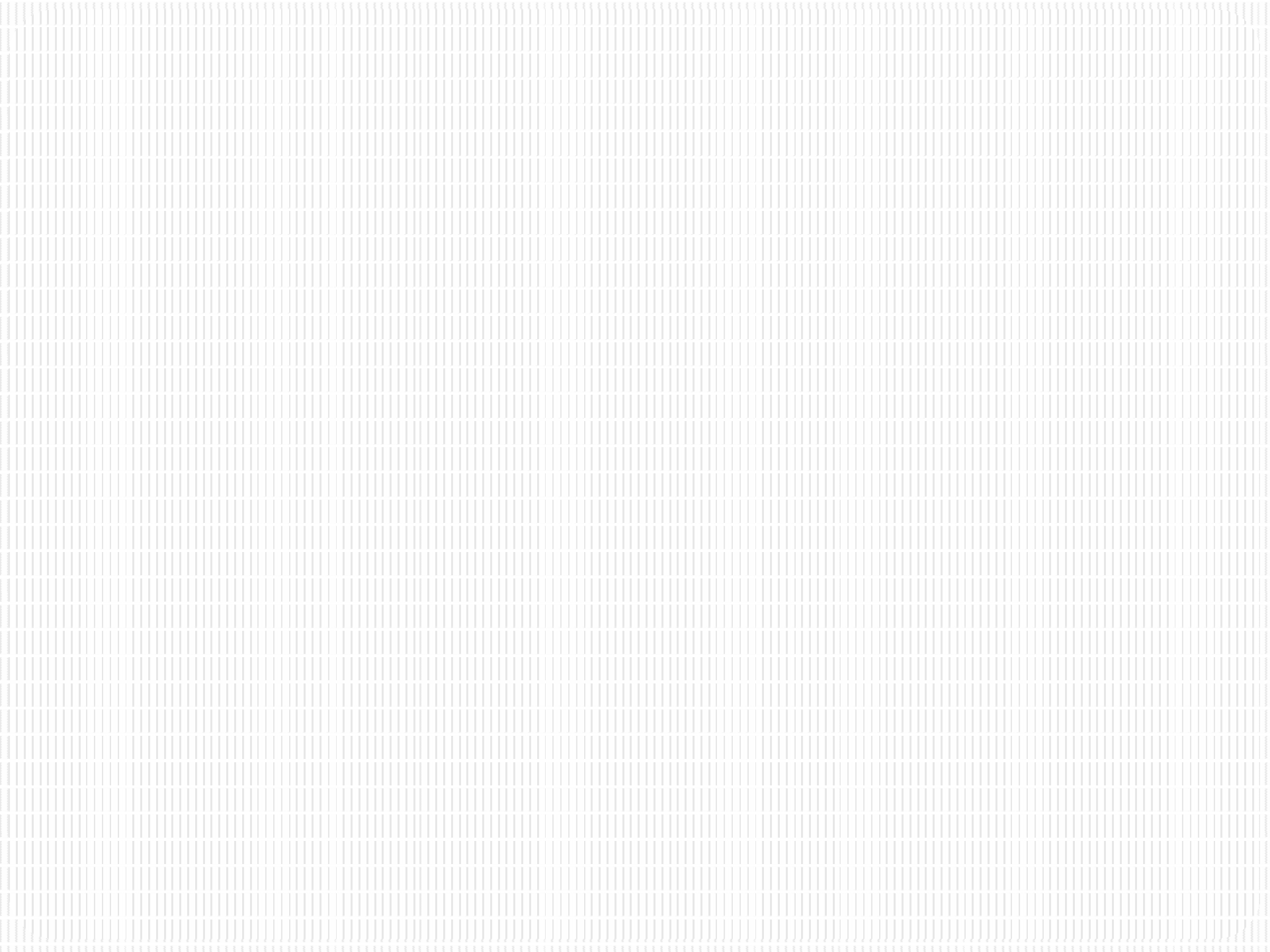 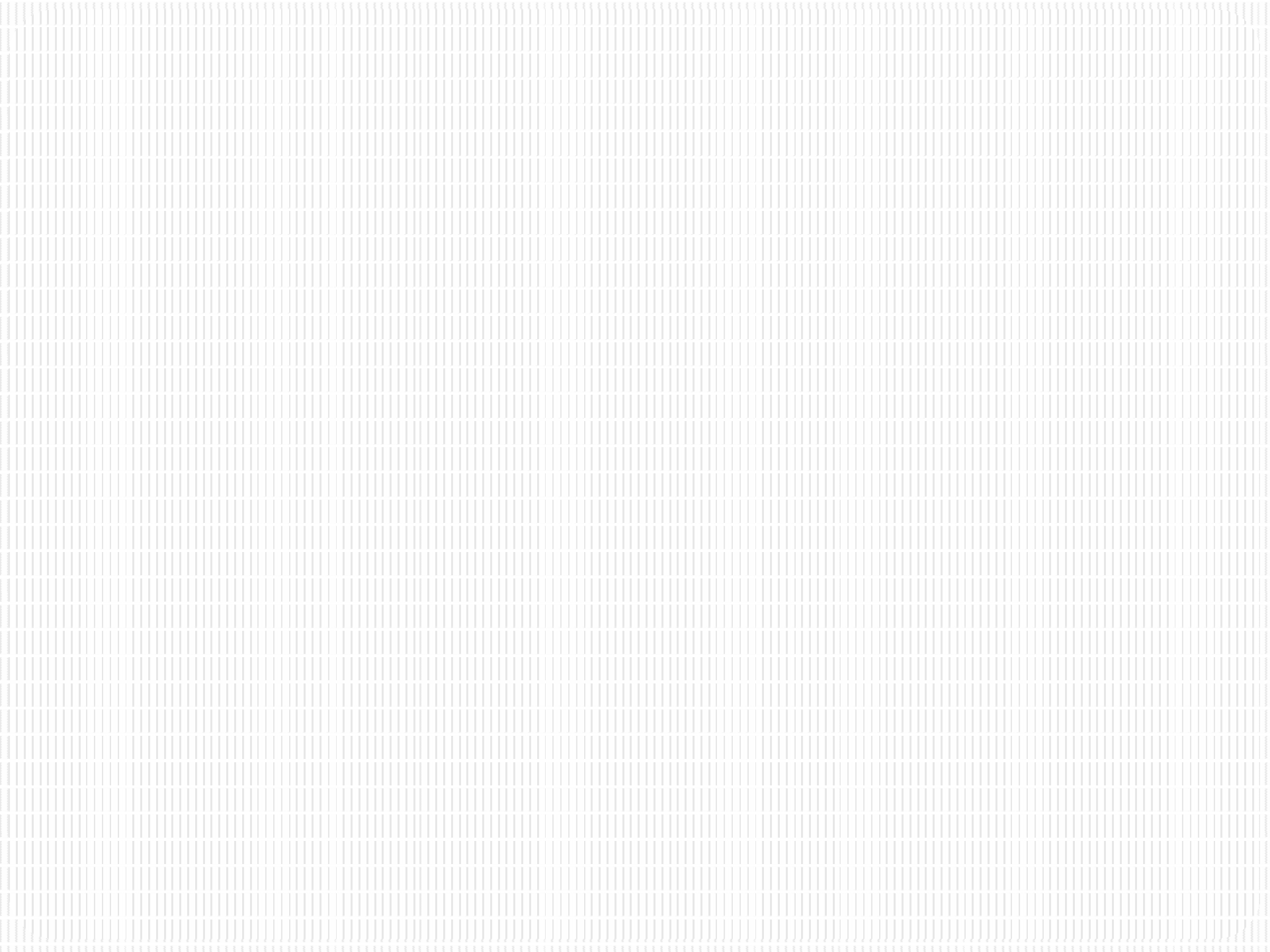 Что такое РППС?Развивающая предметно-пространственная среда (РППС) – это часть образовательной среды. Она представляет собой специально организованное пространство ДОУ (помещения, участки и т. п.). Помимо пространства, включает материалы, оборудование и инвентарь для обучения и воспитания дошкольников. РППС учитывает возрастные особенности и недостатки развития детей, охраняет и укрепляет здоровье дошкольников.Какими качествами должна обладать РППС в ДОУ?ДоступнаяБезопаснаяПолифункциональнаяТрансформируемая (педагогами и детьми)НасыщеннаяВариативнаяПространство группыРабочий секторАктивный секторСпокойный секторРабочий секторНаличие в групповом пространстве пространств (зон), обеспечивающих игровую, познавательную,исследовательскую и творческуюактивность всех воспитанников,экспериментирование	с доступными детям материалами(в том числе, с песком и водой)Рабочий секторВариативные модули (центры):«Живая природа, неживая природа»«Экспериментирование-исследовательская деятельность»,«Сенсорика – конструирование»«Математическое развитие»«Освоение родного языка и литературы»«Наследие культуры и социокультурные ценности»«Гендерное	воспитание» и т.п.Минимальное зонирование (менее 4 модулей пространстварабочего сектора), слабо обеспечивающих познавательную, исследовательскую и творческую активность всех воспитанников, экспериментирование в соответствии с ООП ДОУ – 1 балл,Наличие в группе 4 модулей пространства рабочего сектора, частично	обеспечивающих	познавательную, исследовательскую и творческую активность всех воспитанников, экспериментирование с доступными детям материалами в соответствии с ООП ДОУ – 2 балла,Наличие в группе не менее 5 модулей пространства рабочего сектора,	обеспечивающих	познавательную, исследовательскую и творческую активность всех воспитанников, экспериментирование с доступными детям материалами в соответствии с ООП ДОУ - 3 балла.Наблюдение за игровым пространством должно быть не затруднено.Пространство группы организовано так, что достаточно места для осуществления одновременно нескольких форм активности различными группами воспитанников (центры не «конкурируют» по территории)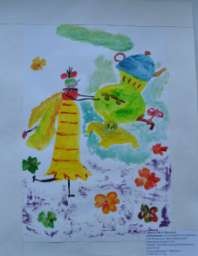 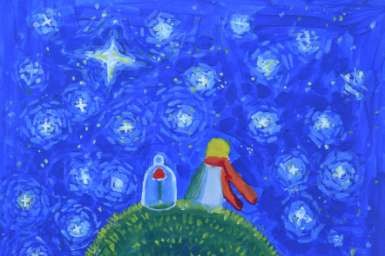 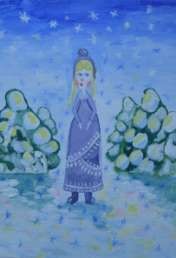 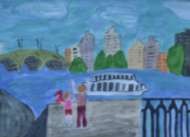 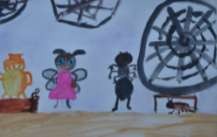 В	оформлении	модулей	(центров)присутствуют детские работы.Количество	книг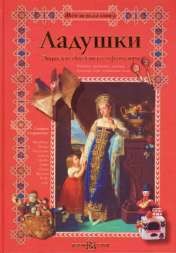 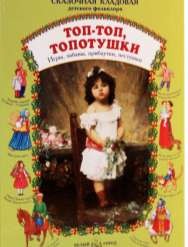 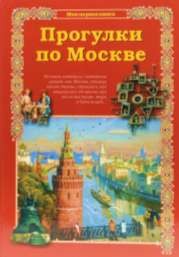 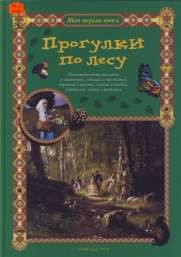 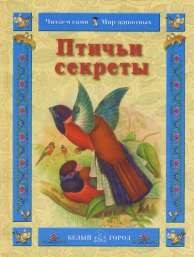 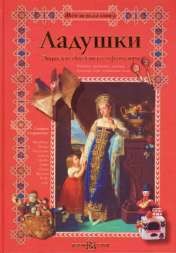 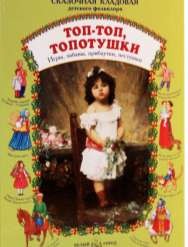 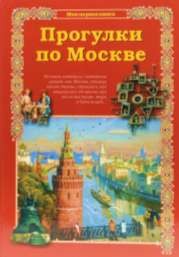 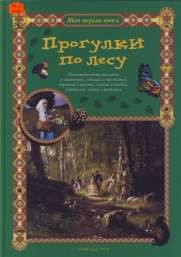 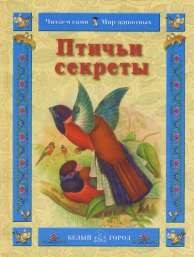 достаточно	для воспитанников(списочнаячисленность/2).Книги разнообразны по тематике и жанру, художественной форме (проза/поэзия/комикс)и	 соответствуют уровню	развития	иинтересамвоспитанников.Книги и наглядные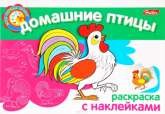 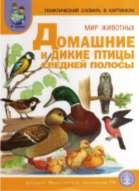 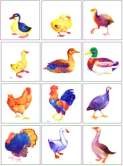 материалы отражают и поддерживают текущую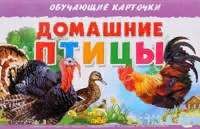 деятельность группы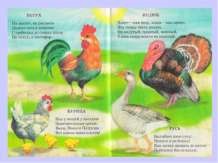 Наглядные/раздаточ ные/дидактические материалы разнообразны	и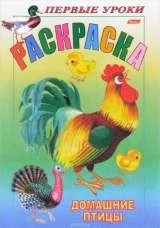  соответствуют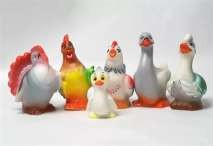  уровню развития и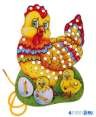 интересамвоспитанников.В среде отражены записи речи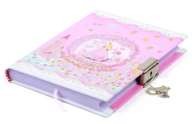 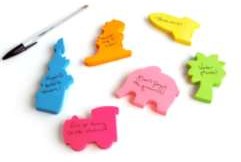 воспитанников («цитатники» дня, записи диалогов и монологов, в рукописном и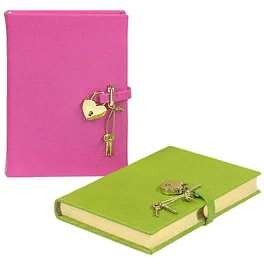 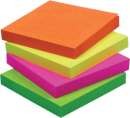 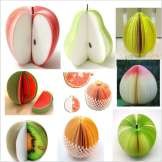 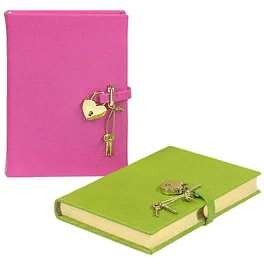 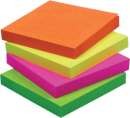 машинописномвариантах, записки воспитанников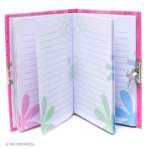 родителям).Доступно	много различных		материалов по		математике, соответствующих уровню развития детей (напр.,	материалы	для счета,					измерения, изучения			формы		и т.д.).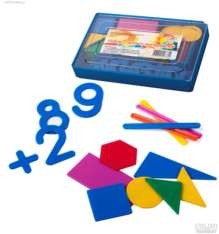 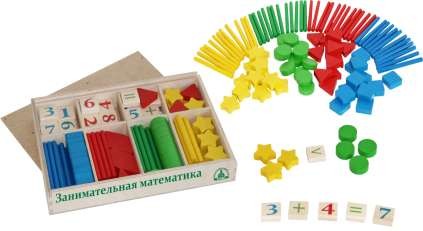 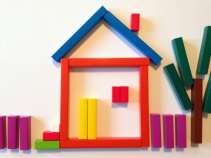 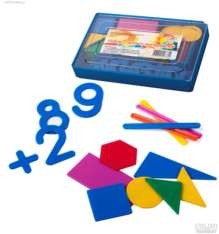 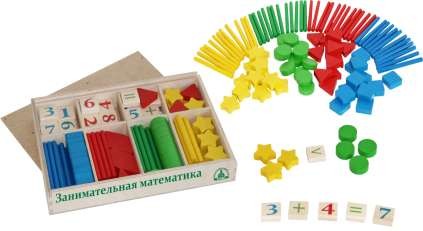 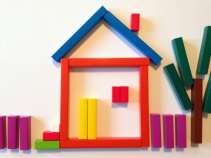 Доступны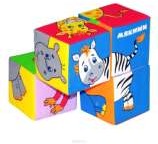 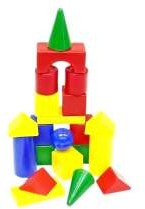 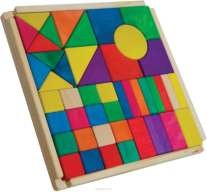 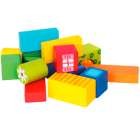 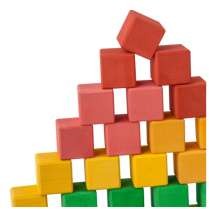 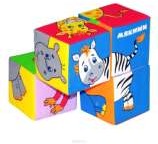 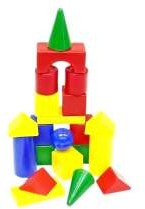 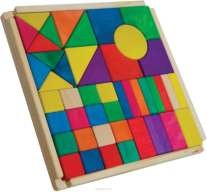 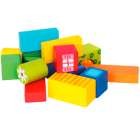 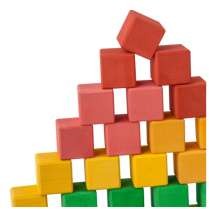 крупные	кубики, в	том		числе изготовленные вместе			своспитанниками.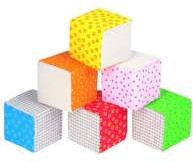 Доступны коллекции разнообразных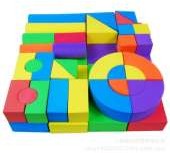 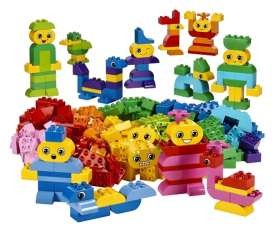 материалов		для конструирования (с разными механизмами скрепления, из разных материалов и др.) и развития	мелкой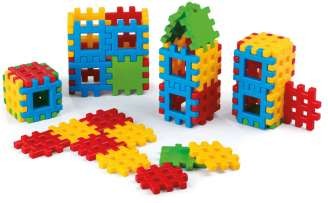 моторики	(бусы, колышки, пазлы…)Обеспечены возможности			для безопасных		игр		с песком	и			водой (расположение центров,		наличие песка и воды в них).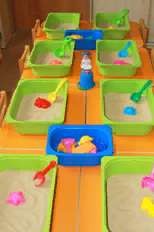 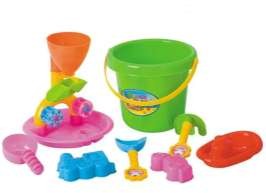 Доступныразнообразные игрушки для этих игр (совки,		воронки, формочки,				лейки, плавучие	и		тонущие предметы и др.).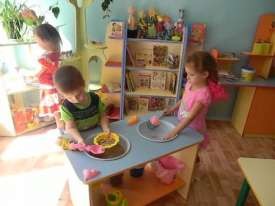 В	модулях	(центрах), обеспечивающих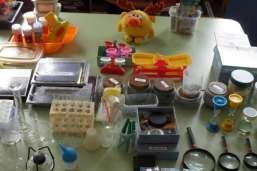 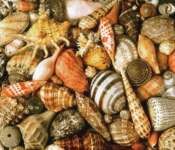 наблюдение	заживой/неживой	природой,экспериментирование,представлены коллекции природных	объектов, живых существ (комнатных растений),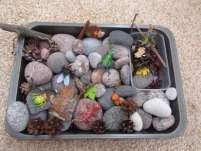 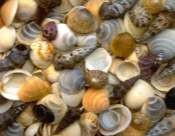 книги/игры/игрушки,связанные с природой, экспериментированием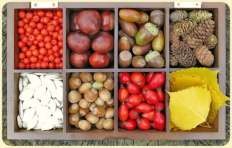 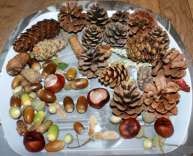 (магниты, увеличительные стекла, предметы с различными сенсорными свойствами и др.).Материалы	среды позитивно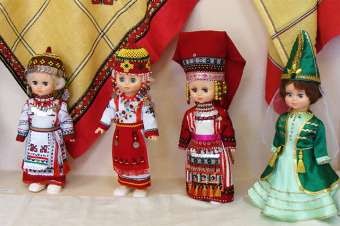 демонстрируют разнообразие		(напр., людей	разных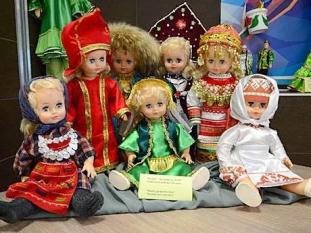 этнических групп, культур, возрастов, полов, способностей).В оформлении пространства модулей		(центров) используются фотографии (иные	изображения) активностей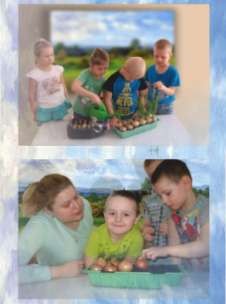 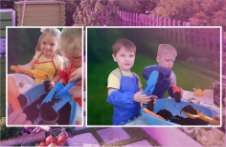 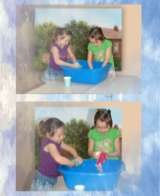 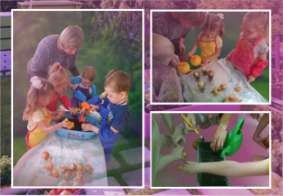 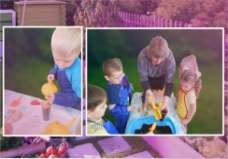 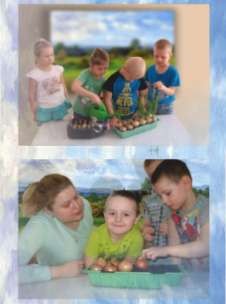 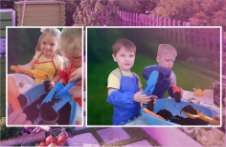 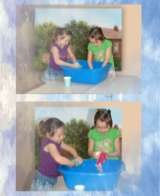 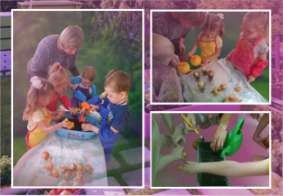 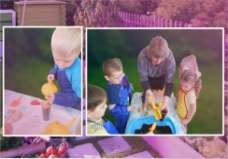 воспитанников, связанных с познавательнойдеятельностью	и экспериментированием, в том числе и на улице.В оформлении пространства модулей (центров) используются фотографии (иные изображения)активностей воспитанников, в которых принимали участие родители.Рекомендованные баллы для оценивания рабочего сектора(насыщенность и полифункциональность)Соответствие от 13 до 17 характеристикам – 3 баллаСоответствие от 8 до 11 характеристик – 2 баллаМенее 7 характеристик – 1 балл 	Активный сектор	Наличие пространств (зон), обеспечивающих двигательнуюактивность, в том числе развитие крупной моторики, поддержку ролевой игры имузыкально-театрализованной деятельностиВариативные модули (центры):«Физкультура	и спорт»«Сюжетно-ролевые игры» («Кухня», «Прачечная»,«Семья»,	«Парикмахерская»,	«Поликлиника»,«Автопарковка»,	«Дорожное движение» и т.п.)«Мир звуков и музыки» (музыкальный уголок)«Театр» и пр.Менее 2	направлений	деятельности активного сектора, обеспечивающих двигательную, игровую (ролевой игры) и музыкально-театрализованную	активность, всоответствии с ООП ДОУ и возрастом воспитанников - 1 баллНаличие 2	направлений	деятельности активного сектора, обеспечивающих двигательную, игровую (ролевой игры) и музыкально-театрализованную	активность, всоответствии с ООП ДОУ и возрастом воспитанников - 2 баллаНаличие 3 направлений деятельности активного сектора, обеспечивающих двигательную, игровую (ролевой игры) и музыкально-театрализованную	активность, в соответствии с ООП ДОУ и возрастом воспитанников – 3 баллаИспользующееся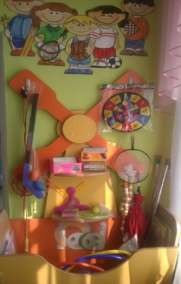 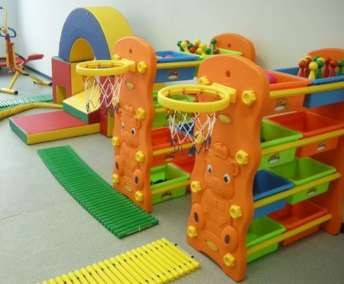 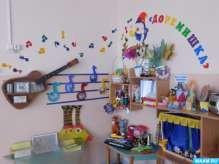 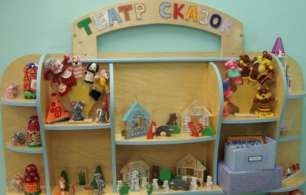 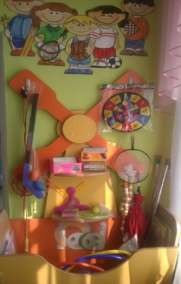 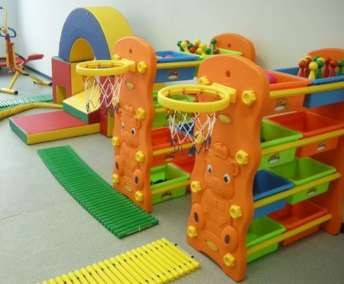 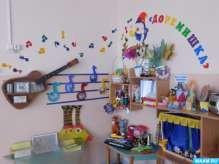 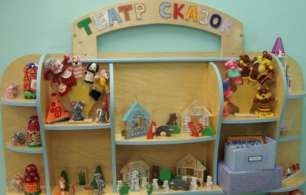 оборудование	соответствует способностям воспитанников					и возможностям пространства (не		представлено оборудование,				на использование			которого может быть наложен запрет в помещении группы).Демонстрируемоеоборудование способствует развитию разнообразных умений (лазание, баланс, бег, прыжки, вращение обруча, игра в мяч, метание предметов и др.).Для ролевых игр отведена четко ограниченная часть помещения с пространством для игры  и для упорядоченного хранения реквизита.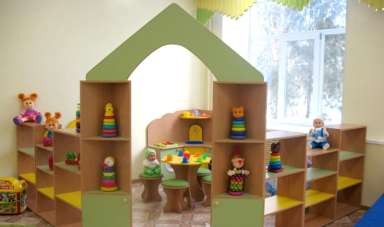 В	зоне	ролевых		игр представлено	не	менее	2 тематических пространств, наполненных атрибутами, соответствующими	теме (например,				посуда,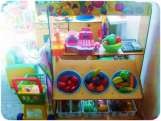 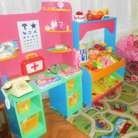 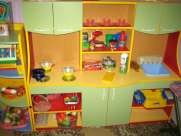 игрушечная	мебель, куклы, домашняя одежда для темы «Дом»).В реквизите представлены атрибуты, позволяющие формировать половую идентичность (одежда и реквизит для традиционно женских и мужских занятий).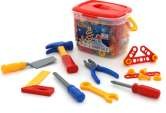 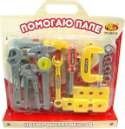 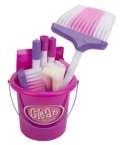 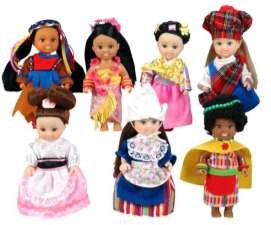 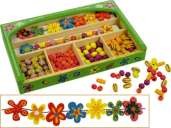 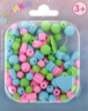 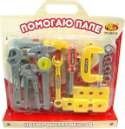 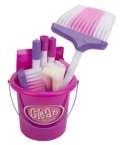 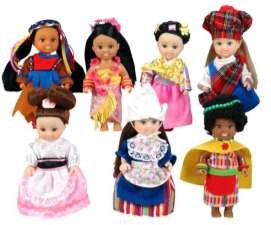 В ролевых играх употребляется некоторый реквизит, характерный для разных	культур (например,		куклы различных этнических групп, этническая одежда и т.д.).Детям доступно много материалов для занятий музыкой, которыми они могут пользоваться в соответствии с возрастом (например, музыкальный уголок с инструментами, проигрыватель, реквизит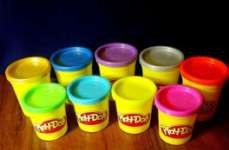 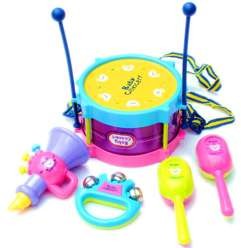 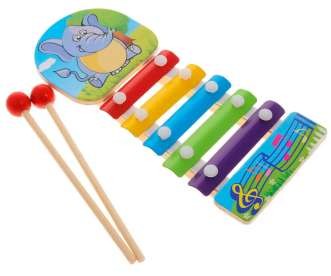 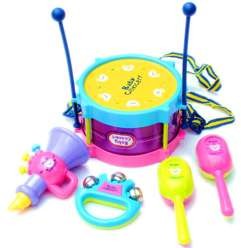 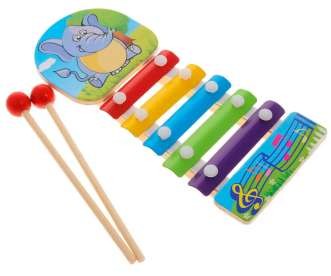  для танцев).В	среде	представлены музыкальные инструменты	(предметы,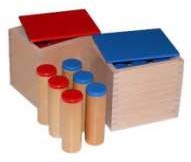  способные	к звукоизвлечению), изготовленные воспитанниками.Наличие	атрибутов театрализованной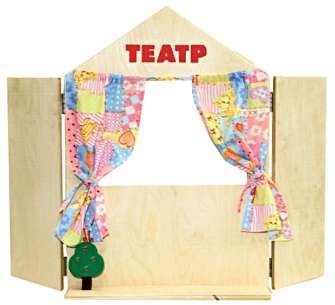 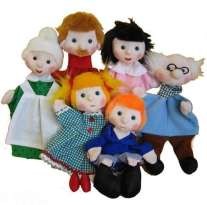 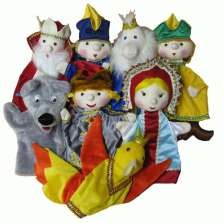 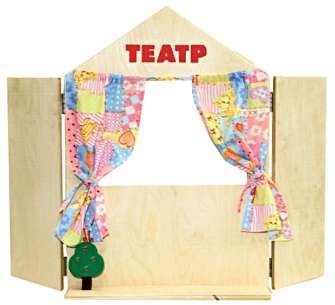 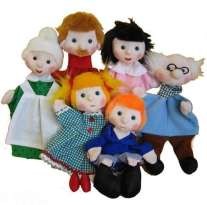 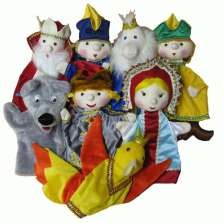 деятельности (ширма-занавес, куклы-перчатки, театральныекостюмы	и	др.),	в том			числе изготовленных вместе	с воспитанниками.В оформлении пространства модулей (центров) используются фотографии (иные изображения) активностей воспитанников, связанных с физкультурой и спортом/музыкой/театрализацией/ ролевыми играми, в том числе и на улице.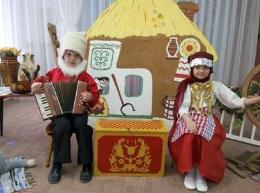 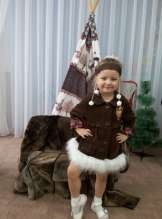 В оформлении пространства модулей (центров) используются фотографии (иные изображения) активностей воспитанников, в которых принимали участие родители и /или представители профессий/ деятели искусства (музыканты, актеры и пр.)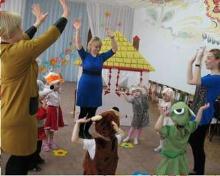 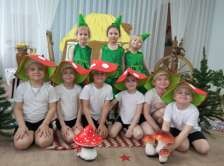 Рекомендованные баллы для оценивания активного сектора(насыщенность и полифункциональность)Соответствие	от 13 до 17 характеристикам – 3 баллаСоответствие от 8 до 11 характеристикам – 2 баллаСоответствие менее 7 характеристикам – 1 балл 	Спокойный сектор	Центры (места), обеспечивающие возможности самовыражения детей, поддержку эмоционального благополучия. 	Спокойный сектор	Вариативные модули (места):«Место для отдыха и уединения»«Центр творчества»,«Художественная мастерская»,«Дизайн-студия»	и др. 	Спокойный сектор	Место для уединения не соседствует с активным сектором.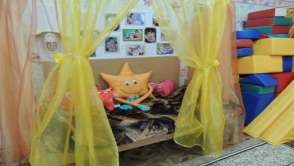 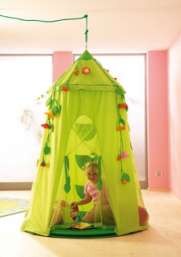 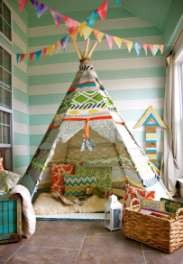 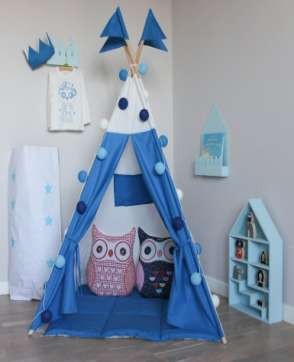 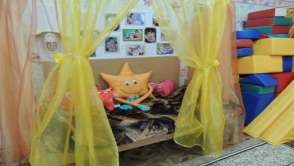 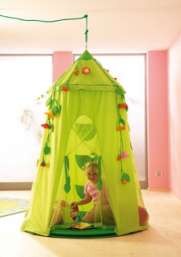 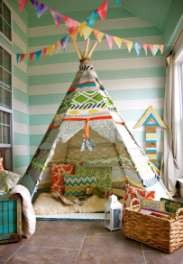 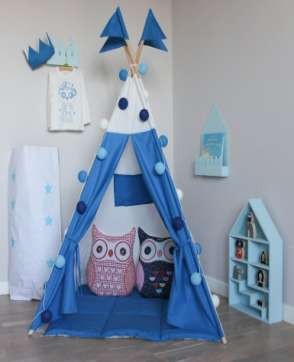 Наличие в месте отдыха и уединения мягкой среды (подушки, ковры, мягкие игрушки и т.д.)Места для уединения легко просматриваются персоналом	(или существует социальное правило, которое описано в комментарии к слайду). 	Спокойный сектор	В	месте		уединения предусмотрены			атрибуты для		спокойной деятельности (игры/игрушки/журналы/фо тоальбомы и пр.).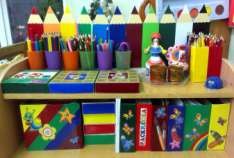 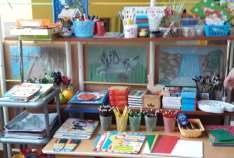 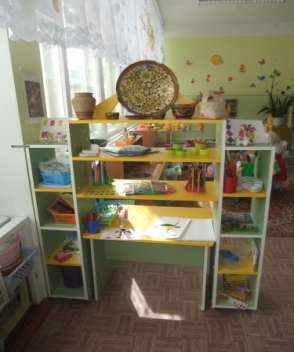  Воспитанникам доступны материалы для рисования, живописи,	объемных изображений и иных видов творчества (аппликации, коллажи,		оригами, квиллинг, вертикальное макетирование и др.) 	Спокойный сектор	Демонстрируемые	продукты деятельности связаны с текущей деятельностью группы.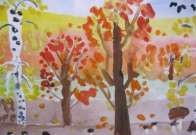 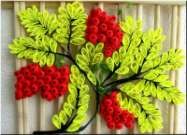 Некоторые продукты имеют характер групповой работы (по типу вклада в общий проект), некоторые	–	характер самостоятельной работы.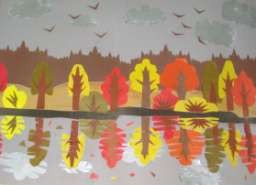 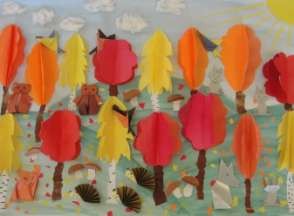 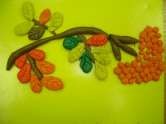 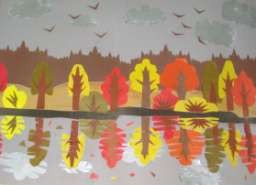 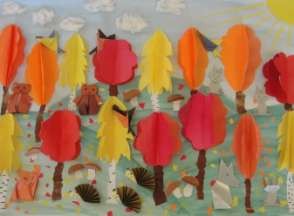 Большинство	демонстрируемых работ	имеют		характер индивидуального самовыражения	(в		выборе средства, манеры изображения и пр.) 	Спокойный сектор	Созданы места экспонирования как плоскостных (изображения), так и объемных работ (поделок, моделей, конструкций)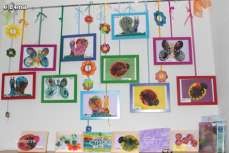 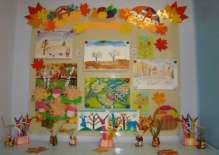 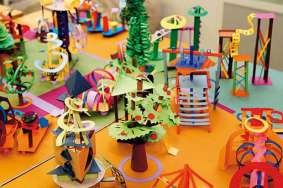 воспитанников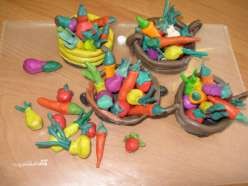 Отсутствие центров продуктивнойдеятельности детей, отдыха и уединения –баллНаличие одного центра спокойного сектора –баллаНаличие центров (мест) отдыха и уединения и центра продуктивной творческойдеятельности – 3 баллаТрансформируемость пространства РППС	детьми в активном сектореНаличие	следов продуктивности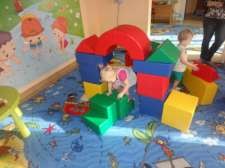 деятельности		данной группы	детей	с применением трансформируемых элементов			(столы, стулья,  мягкие	игровые модули, коврики, ширмы и т.п.)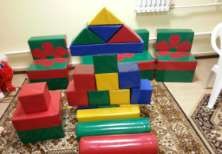 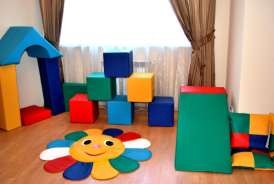 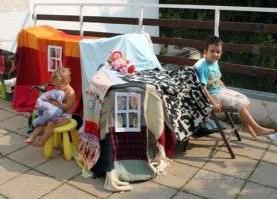 Трансформируемость пространства РППС детьми в активном сектореИспользование подручных материалов в символической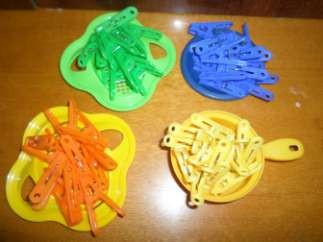 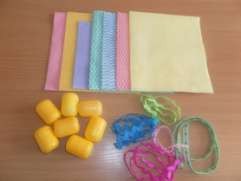 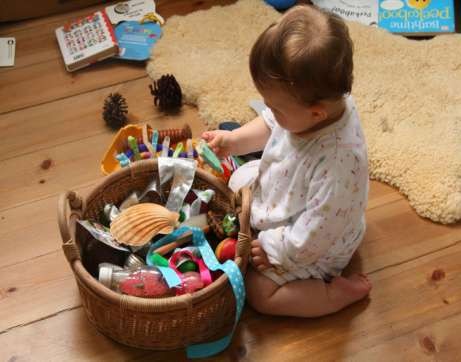 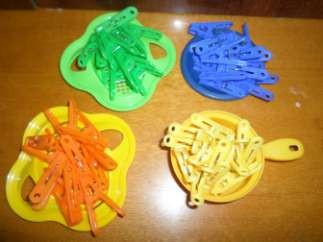 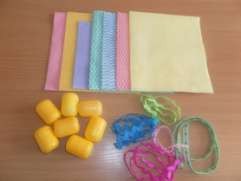 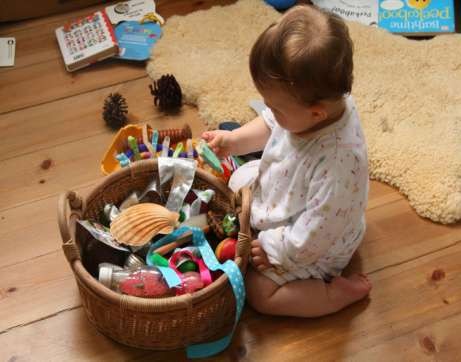 (не свойственной им) роли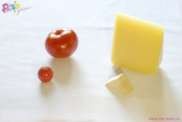 Трансформируемость пространства РППС детьми в активном сектореСвязь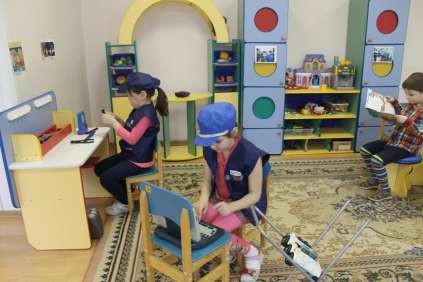 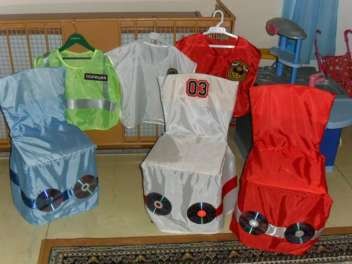 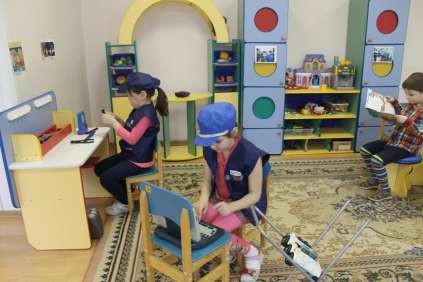 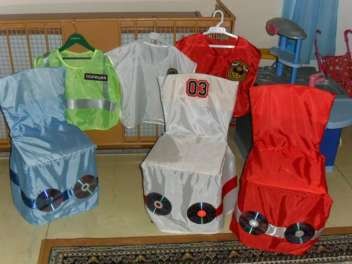 трансформации среды с тематикой текущейдеятельности группыОцениваниеСоответствие 3 характеристикам –3 баллаСоответствие 2 характеристикам –2 баллаСоответствие 1 характеристики –1 баллТрансформируемость пространства РППС педагогами в рабочем, активном и спокойном сектореСтеллажи с материалами для текущей деятельностине переполнены.Оформление пространства поддерживает текущуюдеятельность группы (тема недели, месяца).Наглядность и «привязывающие» ко времени материалы (перекидные календари, календари природы, календари дежурств) обновлены.Педагогом организовано упорядоченное местохранения сменяемых материалов (без доступа к ним воспитанников).Доступность РППС в рабочем, активном и спокойном сектореЦентры для спокойных и активных игр размещены так, чтобы не мешать друг другу (например, пространство для чтения отделено от уголков для игры в кубики).Большинство демонстрируемых материалов находится на уровне глаз детей.Все материалы для свободной игры воспитанник может получить без помощи взрослого (не под замком, не на верхней полке, не в другом помещении).Стеллажи/контейнеры для хранения маркированы с применением не только терминов дидактики, но и «на детском языке» (маркировка позволяет воспитаннику понять, какой материал какого вида находится на хранении).Большинство демонстрируемых материалов представлено в количестве,равном не менее половины от числа воспитанниковОбеспечена доступность к материалам-компаньонам (краски – баночки для воды – вода-кисточки - бумага и т.д.)ОцениваниеСоответствие 3 характеристикам – 3 баллаСоответствие 2 характеристикам – 2 баллаСоответствие 1 характеристики – 1 баллЭстетика оформления групповыхпомещений - обеспечение  эмоционального комфортаи эстетического воспитания детей, единство стиля в его оформлении, наличиедекоративных элементов и адекватность обстановки назначению комнаты, гармоничность цветового решения от 1 до 3 балловСпасибо за внимание!